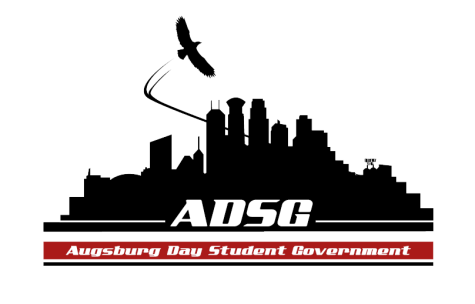 Augsburg Day Student Government AgendaMarch 4, 2015
Marshall Room 6:00 PMExec Board Present: Adrian Lowe, Ahmed Mosallam, Elise Hinderliter, Brad St.Aubin, Vincent Henry, Banna Kidane, Reies Romero, Heath Anderson, Amber Nguyen Senators Present (16/16): Lyle Nyberg, Nancy Lor, Nazih Safi, Abdirhman Dahir, April Johnson, Emily James, Ashley Parent, Habiib Hassan, Angela Hernandez, Marquell Moore, Julian Kritz, Cuong Nguyen, Cristian Baca-Perez, Nattacia Bailey, Liban Elmi, Daniel Polaschek  Advisors Present: Mike Grewe, Joanne Reeck Guests Present: Kim ChismCall to OrderRoll Callname, pronoun, favorite restaurant in Minneapolis/St. PaulShare Puppy Cuong->VincentAdoption of the AgendaSoapboxApproval of Previous MinutesUnfinished BusinessNew BusinessVoting on Long-Term Project Fund Optionsthree options for students to choose from on elections:charger stationsaccessibility improvements (elevators, ramps, etc.)subsidizing DPS escorts to allow for more hoursVoting on Surplus Fund Optionsthree options for students to choose from on elections:beautification of campuscharger stationsstudent organization programmingNazih - Motion to replace charger station option on Surplus Fund with a different option because it is under both Funds.Vincent - Next runner up is painting walls.Julian & Reies - Painting is redundant with beautification.Vote For: 0 Against: 12 Abstain: 4April - Motion to replace charger station option on Long Term Fund with a different option because it is under both Funds.Vote For: 16 Against: 0 Abstain: 0Vincent - Next runner up is upgrading Urness Lab. Motion to replace charger stations with upgrading Urness Lab.Vote For: 16 Against: 0 Abstain: 0AnnouncementsPresident:Vice President: Approval of Appeals Committee MembersAppoint: Hai Thao, Tina Manje, Roman Khadka, Adrian Lowe, Muna Mohamed, Cody Cameron, Lia Jacobson, Wren Warpula, Anil GherauVote For: 16 Against: 0 Abstain: 0Dennis Stucke will come in soon to talk about the improvements to the lightingBanna and Vincent are meeting with Beth to talk about designs for Student LoungeFinance Committee:Charter Fund: $0Travel: $0Commission: $820Chartering and Commissioning Committee:Students Concerns Committee:4:30-6:30 pm in Riverside Room on Friday to work on draft of reportgoing to Wellness Center next SCC meetingPR Committee:Elections Committee:more tabling next weekpetitions are due next Wednesday at 4:30pm to Student Gov. OfficeConstitution Committee:Community Service Committee:Resolutions Committee:working on process to follow up on resolutionsCollege CommitteesAcademic Affairs CommitteeAssessment CommitteeCollege Resource CommitteeSenators: Cuong - Auggie Olympics, April 18, is coming up and there is money prizesDanny - Friday 10pm - Ultimate FrisbeeExecutive Board:Mike - Nominate people for the Augsburg Leadership Awards.Advisers:Kim - Need volunteers for Noble Peace Prize Forum, counts as Community Service commitment.Adjournment. 6:55pm 